«Мой прадед погиб под Смоленском…»Переладов Илья Витальевич, 18 лет, студент 1 курса КГУ , г.КурганПомните! Через века, через года, — помните!
О тех, кто уже не придет никогда, — помните!
Не плачьте! В горле сдержите стоны, горькие стоны.
Памяти павших будьте достойны! Вечно достойны!
Хлебом и песней, мечтой и стихами, жизнью просторной,
Каждой секундой, каждым дыханьем будьте достойны!Люди! Покуда сердца стучатся, — помните!
Какою ценой завоевано счастье, — пожалуйста, помните!
Песню свою отправляя в полет, — помните!
О тех, кто уже никогда не споет, — помните!
Детям своим расскажите о них, чтоб запомнили!
Детям детей расскажите о них, чтобы тоже запомнили!...Роберт РождественскийНизкий поклон и Вечная память всем тем, кто отдал жизнь за нашу Родину, за то, что мы живем сейчас в свободной стране.Почти в каждой семье война не вернула кого-нибудь из родных, и наше поколение, наверное, последнее, кто еще может пообщаться с ветеранами Великой Отечественной войны. Мы должны сохранить и передать своим потомкам память о подвиге нашего народа.  Особенно это важно сейчас, когда многие пытаются перевернуть историю, исказить правду о Великой Отечественной войне, принизить роль советского солдата в освобождении всей Европы от фашизма.О своем прадеде  Виноградове Степане Михайловичев в нашей семье знали очень мало. Мой дедушка, Виноградов Анатолий Степанович,  родился 6 июня 1941 года  в Лихославльском районе Калининской области, и своего отца не помнил. Из рассказов матери он знал, что отец был ранен в 1942 году, а в 1943 году погиб под Смоленском. Ни фотографий, ни документов  о прадеде в нашей семье не сохранилось.В 2016 году на сайте Министерства обороны из донесения о безвозвратных потерях мы узнали, что мой прадед, Виноградов Степан Михайлович, 1913 г.р., был призван Лихославльским РВК в 1941 году. 	Воевал в 220 стрелковой дивизии в составе 31 армии Западного фронта. Воинское звание моего прадеда было – красноармеец, должность – стрелок. Из этого же источника нам удалось выяснить, что Степан Михайлович погиб в августе 1943 года  в районе д.Кухарево Ярцевского района Смоленской области.В донесении было написано, что дата выбытия 10 августа 1943года.Определить чтоэто наш прадед мы смогли по фамилии жены – нашей пробабушки –  Виноградовой Анны Петровны.Донесение о безвозвратных потерях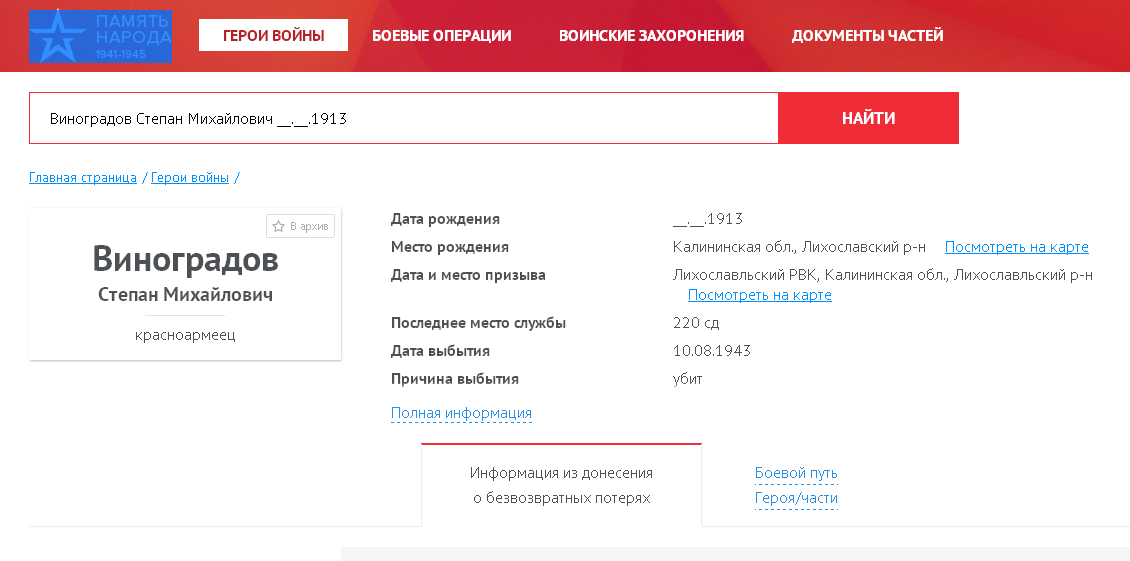 Страница из журнала донесений о безвозвратных потерях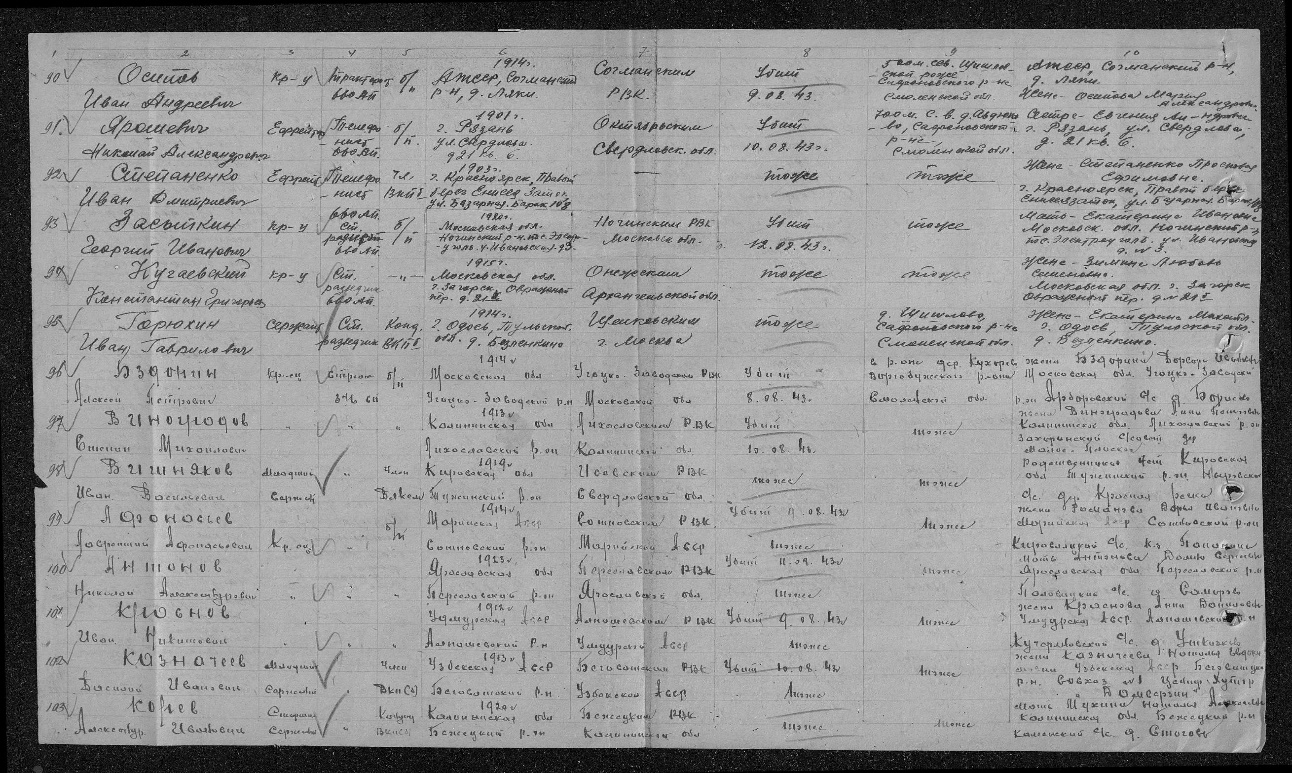 Из архивных материалов мы узнали, что прадед погиб в самом начале Смоленской операции, которая началась 7 августа 1943 года.Операция, названная в честь величайшего российского полководца, — «Суворов» имела важное стратегическое значение. Она позволила расширить к северу общий фронт наступления Красной Армии летом и осенью 1943 года почти на 400 км. В итоге Смоленской операции противник потерпел поражение и лишился стратегического плацдарма на важнейшем — центральном — московском направлении.На сайте «Подвиг народа»  мы также нашли место захоронения нашего прадеда. Он захоронен в братской могиле № 3-27 в д.Петрово, Петровского сельского поселения Ярцевского района Смоленской области.В 1954-1958 гг.на кладбище перезахоронены останки погибших солдат, найденные близ лежащих деревень.Всего на воинском кладбище в Петрово захоронено 5655 останков советских воинов.Из списка Петровского захоронения   мы узнали, что наш прадед – Виноградов Степан Михайлович – погиб 8 августа 1943года, а не 10 августа, как это было записано первоначально в донесении о выбытии.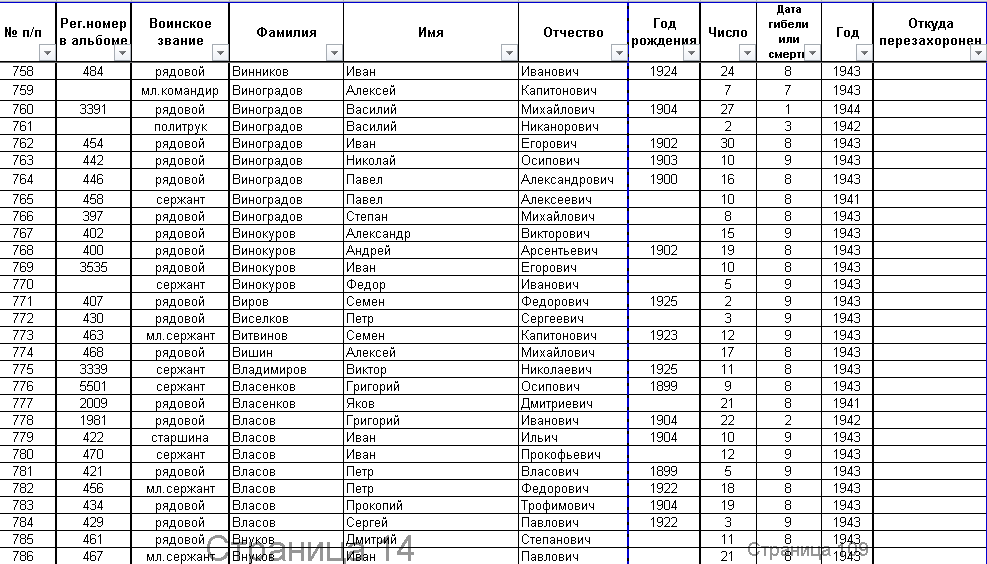 Из архива г.Лихославля Тверской области нам сообщили, что имя нашего прадеда занесено в Книгу Памяти Лихославльского района Тверской области 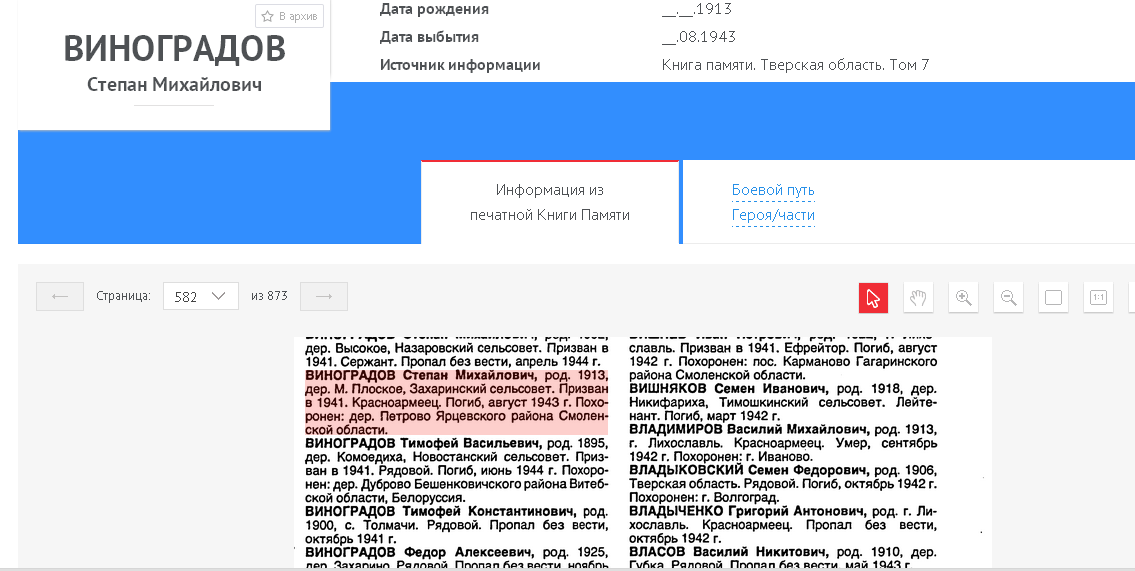 Лист Книги Памяти г. Лихославля Тверской областиТеперь  мы знаем, когда погиб наш прадед – Виноградов Степан Михайлович, выяснили, где он захоронен. Знаем  о боевой операции, в которой он участвовал и погиб, защищая Родину. Я горжусь тем, что мой прадед погиб, защищая Родину. Горжусь тем, что его имя занесено в Книгу Памяти Лихославльского района Тверской области.Каждый год 9 мая мы всей семьей  участвуем в акции «Бессмертный полк» с именем нашего прадеда на транспаранте. Мы отдаём дань уважения и чтим память не только нашего прадеда, но всех погибших в боях за Родину.Акция «Бессмертный полк» в г.Кургане	Мы живём   в далёком Зауралье, в городе Кургане. Теперь заветная мечта нашей семьи стало посещение воинского захоронения нашего прадеда в Смоленской области.В память о прадеде мною написаны стихи: Мой прадед погиб под Смоленском…Мой прадед погиб под Смоленском,В той страшной, Великой войнеЗа наше счастливое детствоИ мирную жизнь на Земле.Солдаты гибли, но знали,Что враг не пройдет мимо них,И Землю свою защищалиНа благо потомков своих.И Родина их не забудетИ в памяти будет всегда – Тот подвиг солдат Отчизны,Отдавших жизнь за народ и меня.Мой прадед погиб под Смоленском.Я буду помнить его.Спасибо за мирное детствоИ светлое небо весной…                                    Илья ПереладовФамилияВиноградовИмяСтепанОтчествоМихайловичДата рождения/Возраст__.__.1913Место рожденияКалининская обл., Лихославский р-нДата и место призываЛихославльский РВК, Калининская обл., Лихославльский р-нПоследнее место службы220 сдВоинское званиекрасноармеецПричина выбытияубитДата выбытия10.08.1943Первичное место захороненияСмоленская обл., Ярцевский р-н, д. Кухарево, в районеНазвание источника информацииЦАМОНомер фонда источника информации58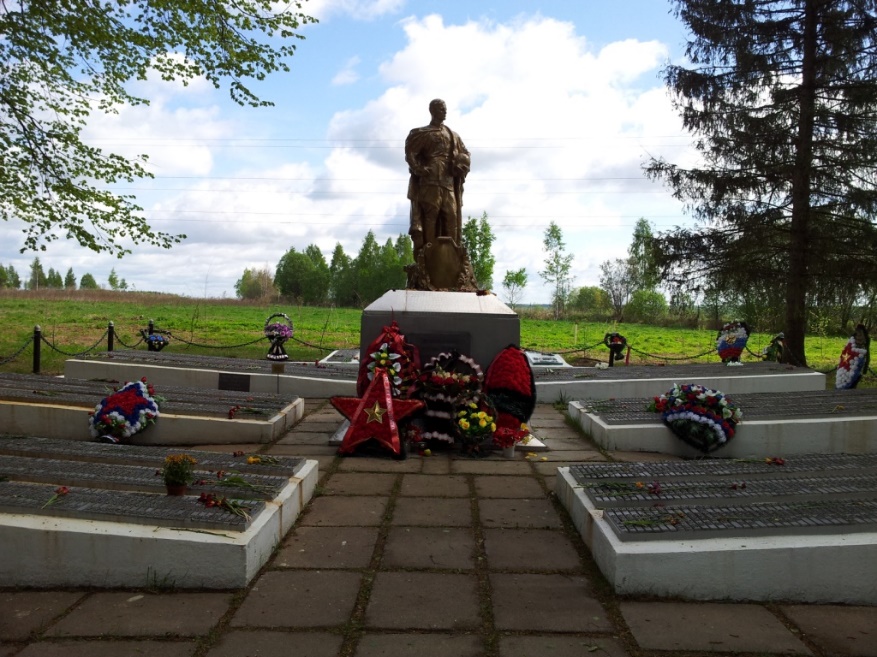 Петровское воинское захоронение      На воинском кладбище захоронены офицеры, сержанты, солдаты, принимавшие участие в обороне и освобождении района, павшие смертью храбрых в боях за Родину.    Воинское захоронение представляет собой 12 надмогильных холмиков. Внутри ограды установлен памятник – скульптура одиночного солдата.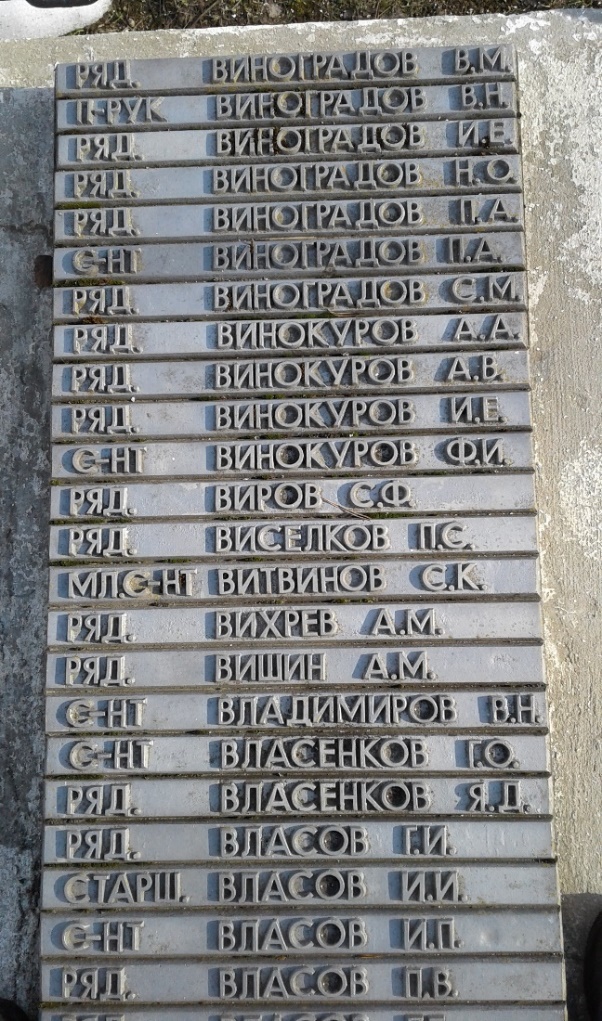 Мы обратились с письмом к главе Петровского поселения с просьбой сфотографировать могильную плиту с именем нашего прадеда.Мы обратились в архив г.Лихославля Тверской области, а затем в государственный архив Тверской области с просьбой предоставления  информации или архивных документов о нашем  прадеде. 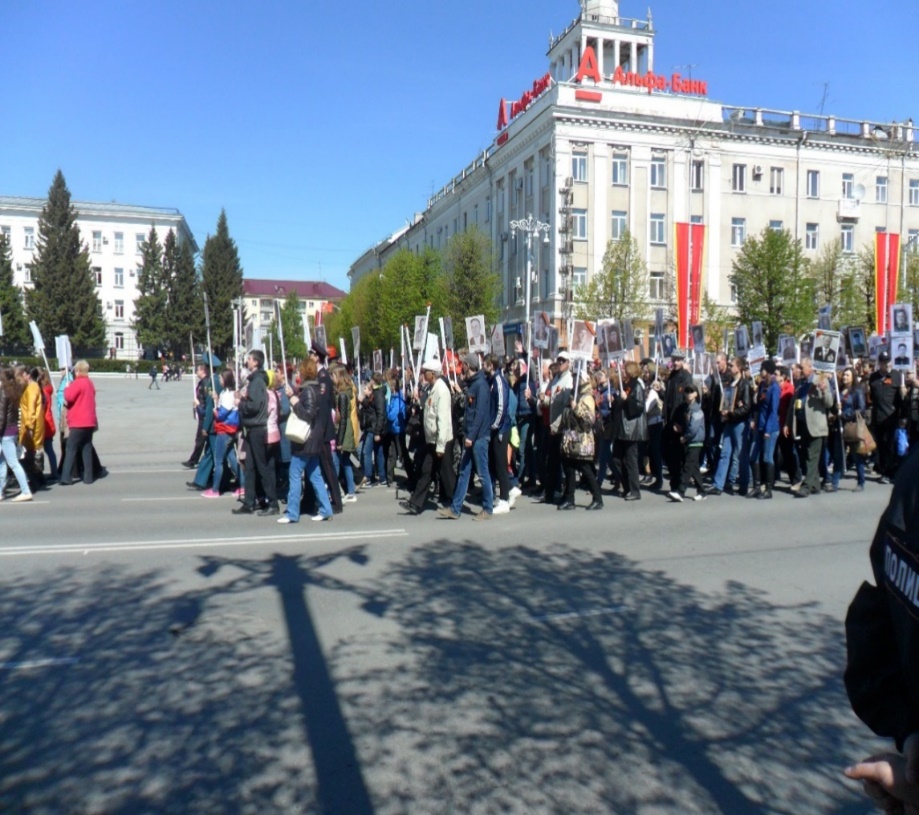 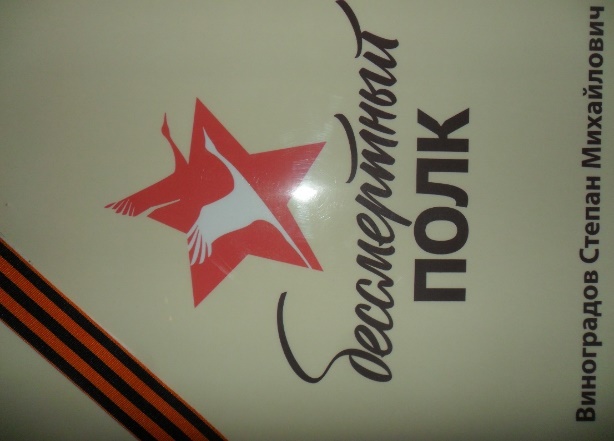 